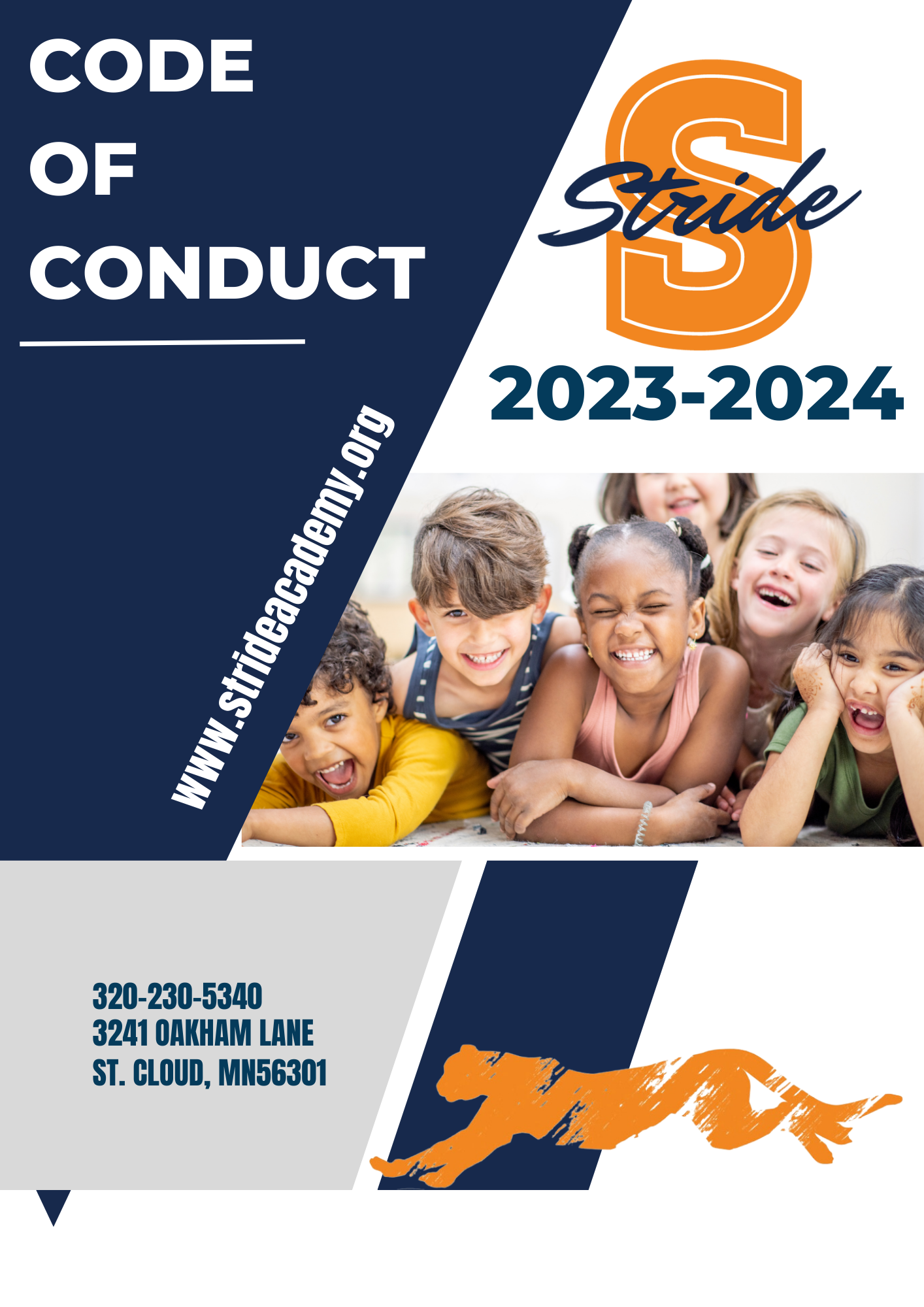 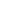 Code of Conduct:Rights and Responsibilities for Students, Families, and StaffForewordThis Code of Conduct is a guide to student behavior. STRIDE Academy Staff, Administration and Board of Education create and adopt policies to guide the actions of everyone in the district. The district team develops procedures to show how these policies will be implemented at STRIDE Academy and the Executive Director, principals and program administrators can then add specific school guidelines and expectations. Teachers and other staff work with students to set and follow the expectations for how they will work together in each classroom. Adult staff members are held to high standards of behavior and are subject to all applicable laws, Board of Education policies, and Human Resources rules and practices.The rules and regulations regarding student behavior, intervention, and discipline in this document fulfill the Board of Education’s policies as stated in STRIDE Academy’s policy manual. This Code of Conduct applies to incidents and situations that occur on school premises, on school district property, at school functions or activities, on school transportation, or on school computers, networks, forums, and mailing lists. This document may also apply to incidents that occur off school premises to the extent that it substantially and materially disrupts student learning or the school environment.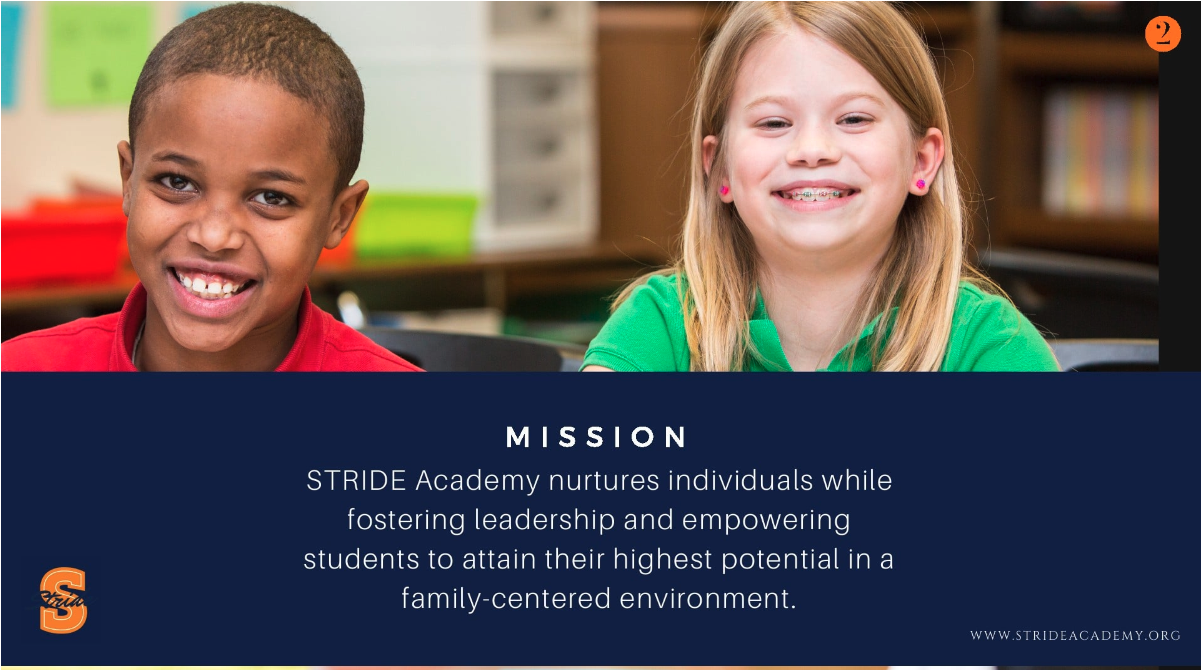 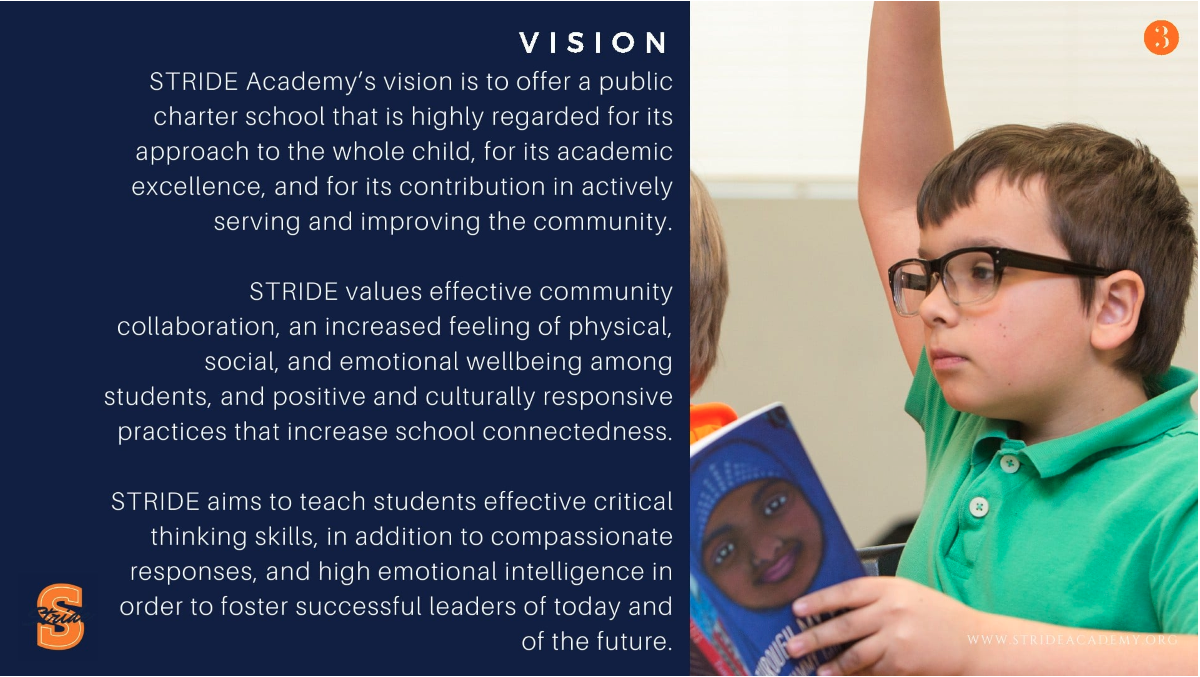 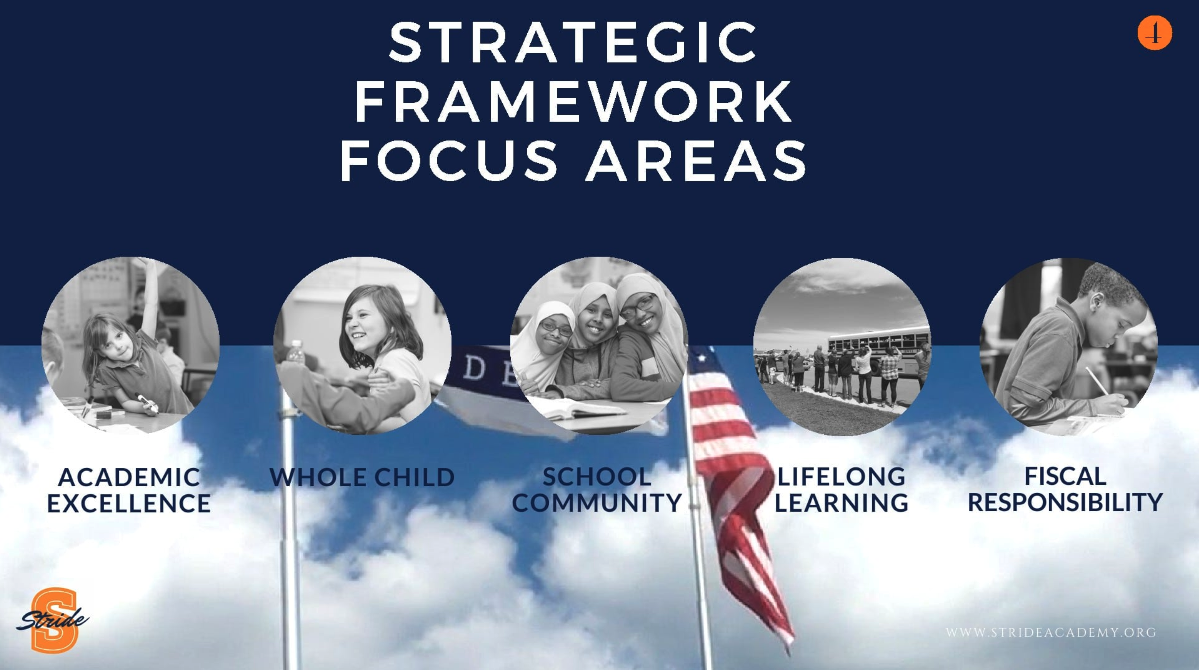 Student Rights, Responsibilities and OpportunitiesStudents who attend STRIDE Academy have various rights and opportunities. Students also have responsibilities to teachers, other staff and fellow students. Students have other rights guaranteed by the Constitution and by state and local laws. The rights and responsibilities in this Code of Conduct are not all-inclusive and do not cover every situation that may arise. The table below describes student rights, opportunities, and responsibilities at STRIDE Academy.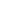 STRIDE Academy Systems of SupportThe STRIDE Academy Charter School believes in effective partnerships between students, staff, families and community members to create a climate that is inclusive, safe, caring and stimulating, and promotes shared responsibility for performance and innovation.  In order to support our school climate initiatives, STRIDE Academy Charter School uses evidence-based strategies to support positive student development. Some of these strategies include Positive Behavior Interventions and Supports (PBIS), Social Emotional Learning Competencies (SEL), and Restorative Practices.STRIDE Academy Charter School uses a multi-tiered system of academic and behavioral support. Tier 1 academic and behavioral instruction is provided to all students. Tiers 2 and 3 on the left of the diamond focus on supports and opportunities for students struggling academically or behaviorally. Tiers 2 and 3 on the right side of the diamond focus on supports and opportunities for accelerated learners.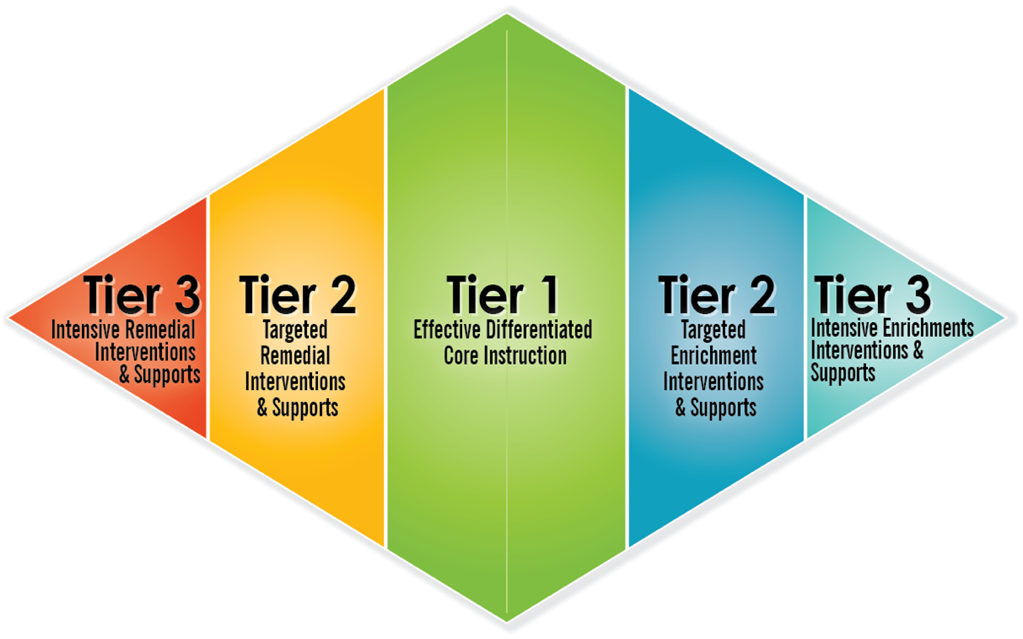 Standards of Student BehaviorA safe and positive learning environment is essential. Knowing and complying with the district’s expectations and procedures will support students in making positive choices. When students are disruptive or act inappropriately, they will be held accountable for their actions. When students do not follow the rules, school staff members are expected to respond appropriately and consistently.Refer to the STRIDE Academy Student Handbook for information beyond the Code of Conduct:This section of the Code of Conduct identifies the five levels of behavior infractions with examples of supports, interventions, and responses. These guidelines describe the various actions that may be taken when a behavior infraction occurs.Interventions and responses will be used within the general guidelines of the five levels of the behavior matrix. Level one is the least severe and level five is the most severe. The format of this section includes the behavior infractions, their definitions, and the levels of each behavior. The dots in the matrix denote the level of behavior infractions but do not indicate which response will be taken at the administrative level. There shall be a logical relationship between the severity and frequency of the behavior infraction, the age of the student and the administrative action. School administrators will inform the parent/guardian of any student whose behavior is in serious conflict with established rules and procedures. Students and their families are responsible for working collaboratively with school staff to support the rules and procedures outlined in this Code of Conduct.Unless otherwise noted, these policies apply to student behavior infractions occurring on any property owned or controlled by STRIDE Academy, occurring in connection with any activity sponsored by or associated with STRIDE Academy or off school premises to the extent that it substantially and materially disrupts student learning or the school environment.Levels of Behavior, Intervention and Response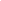 Behavior DefinitionA level one behavior is a minor behavior infraction that is generally managed by the adult in the setting of the infraction. The staff’s response teaches correct, alternative behavior so students can learn and demonstrate safe and expected behaviors. Staff members are expected to employ a variety of teaching and management strategies.Level One Behavior Interventions and ResponsesSelect and implement interventions and responses that maintain the continuity of instruction or are least disruptive.Consider use of interventions from multiple categories as appropriate.Review and consider a student’s IEP or 504 Plan prior to implementing interventions and responses.Communicate with parents/guardians about recurrent behaviors and interventions.Document behavior in Skyward.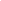 Behavior DefinitionA level two behavior is a repeated minor behavior infraction that is generally managed with a brief intervention by an adult in that setting. These actions aim to correct behavior by stressing the seriousness of the behavior while keeping the student in class. A level two behavior may include contact with support staff or an administrator and may result in a documented Office Discipline Referral (ODR).Level Two Behavior Interventions and ResponsesSelect and implement interventions and responses that maintain the continuity of instruction or are least disruptive.Consider the use of interventions from prior levels and multiple categories.Review and consider a student’s IEP or 504 Plan prior to implementing interventions and responses.Communicate with parents/guardians about the behaviors and interventions.Document behavior in Skyward.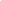 Behavior DefinitionA level three behavior is a major behavior infraction that disrupts the educational setting, targets others, and/orimpacts the safety of others. A level three behavior will result in an Office Behavior Intervention Referral and may result in removal from instruction for part of a day or an entire school day.Level Three Behavior Interventions and ResponsesSelect and implement interventions and responses that maintain the continuity of instruction or are least disruptive.Consider the use of interventions from prior levels and multiple categories.Review and consider a student’s IEP or 504 Plan prior to implementing interventions and responses.Communicate with parents/guardians about the behaviors and interventions.Document behavior in Skyward.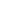 Behavior DefinitionA level four behavior is a major behavior infraction that significantly disrupts the educational setting, targets others, and/or impacts the safety of others and is distinguishable by its repetitiveness and/or severity. A level four behavior results in an Office Discipline Referral (ODR), may result in dismissal from school for one or more days, and may result in notification to law enforcement.Level Four Behavior Interventions and ResponsesSelect and implement interventions and responses that maintain the continuity of instruction or are least disruptive.Consider the use of interventions from prior levels and multiple categories.Review and consider a student’s IEP or 504 Plan prior to implementing interventions and responses.Communicate with parents/guardians about the behaviors and interventions.Document behavior in Skyward.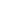 Behavior DefinitionA level five behavior is a behavior infraction that involves removal of the student from the school environment because of the severity of the behavior. Interventions focus on maintaining the safety of the school communityand ending self-destructive and/or dangerous behavior. Level five behaviors are identified as expellable offenses.Level Five Behavior Interventions and ResponsesSelect and implement interventions and responses that maintain the continuity of instruction or are least disruptive.Consider the use of interventions from prior levels and multiple categories.Review and consider a student’s IEP or 504 Plan prior to implementing interventions and responses.Communicate with parents/guardians about the behaviors and interventions.Document behavior in Skyward.Intervention ProcessesAll intervention actions will be processed pursuant to STRIDE Academy discipline policies, the requirements of the Minnesota Pupil Fair Dismissal Act and other applicable law.School staff will use support, responses and interventions in the Code of Conduct to respond to behavior infractions.Juvenile or criminal proceedings or consequences against the student do not preclude the school district from disciplining the student for violations of the Rights and Responsibilities Handbook or for other misconduct.Any student who violates a policy that has a potential consequence of suspension from school for more than one school day shall have an informal conference with a school administrator.If a student’s total days of removal from school exceeds ten (10) cumulative days in a school year, the school district shall make reasonable attempts to convene a meeting with the student and the student’s parent or guardian before subsequently removing the student from school.All students who violate a policy or rule that has the potential consequence of expulsion or exclusion will be given the opportunity to have a hearing in accordance with Minnesota law.See the Minnesota State High School League Official Handbook to determine the impact of administrative actions on student eligibility and participation in Minnesota State High School League activities.Alternative Educational Services ProceduresWhen students are removed from class because of a behavior infraction, school staff must provide missed assignments and the opportunity to make up those assignments in a reasonable amount of time without penalty. * Students with Individualized Education Programs (IEPs) and 504 Plans have additional protections.If a student is suspended for more than five (5) school days, the student is entitled to alternative educational services that will allow the student to progress toward meeting graduation requirements and the suspending administrator must provide the Executive Director with a reason for the longer suspension. Generally, STRIDE Academy provides alternative educational services according to the following schedule:This schedule does not preclude school administrators from providing different alternative educational services that allow the student to progress toward meeting graduation requirements. Each suspension action may include a readmission plan. The readmission plan shall include, where appropriate, a provision for implementing alternative educational services upon readmission and may not be used to extend the current suspension.The school administrator is responsible for ensuring that the school attempts to provide required alternative educational services. Families also have the responsibilities set forth above. Parents who have concerns about the school’s compliance with these procedures should contact the school administrator or Executive Director promptly.Students with a Section 504 PlanStudents covered by Section 504 of the Rehabilitation Act of 1973 may be disciplined for behavior related to their disabilities, unless the discipline would result in a significant change of placement. A qualified student with a disability may not be suspended for more than ten cumulative school days without a manifestation determination conducted by the student’s 504 team.Students with an Individualized Education Program (IEP)When a student with a disability is dismissed for more than ten (10) days in a school year, is being considered for a 45-day unilateral placement, or before initiating any expulsion or exclusion, relevant members of the child’s IEP team and the child’s parent shall, consistent with federal law, conduct a manifestation determination meeting. That meeting must occur as soon as possible, but no more than ten days after the sixth consecutive day of suspension or when the tenth cumulative day of suspension has elapsed. The team will determine if the behavior is related to the student’s disability. The team may need to conduct a Functional Behavior Assessment and write a behavior intervention plan to support the student at school.A dismissal for one (1) school day or less is a day of suspension if the student with a disability does not receive regular or special education instruction during that dismissal period. A student with a disability shall be provided alternative educational services to the extent a suspension exceeds five (5) consecutive school days.Consistent with federal law, before initiating an expulsion or exclusion, the district, relevant members of the student’s IEP team, and the student’s parent shall determine whether the student’s behavior was caused by or had a direct and substantial relationship to the student’s disability and whether the student’s conduct was a direct result of a failure to implement the student’s IEP. When a student with a disability who has an IEP is excluded or expelled for misbehavior that is not a manifestation of the student’s disability, the district shall continue to provide special education and related services during the exclusion or expulsion. Minnesota Statute § 121A.43   *Unless the student has been removed 11 or more cumulative days in a school year. Minnesota Statute § 121A.43(a).**In-school suspension is not considered a day of suspension for a student with a disability as long as the student continues to receive regular and special education services during the in-school suspension.***If bus transportation is a part of the student’s IEP, a bus suspension would be treated as a removal unless the school provides transportation in some other way, because that transportation is necessary for the student to obtain access to the location where all other services will be delivered. If bus transportation is not a part of the student’s IEP, a bus suspension typically would not be a removal.Academic DishonestySubmitting another person’s work as your own, including but not limited to cheating on a school assignment, plagiarism or using electronic devices or other technology to accomplish this endActive SupervisionA proactive approach for monitoring students in a given area by scanning, moving and interacting with students while providing positive feedback and effective error correctionAlcoholAny liquid containing any amount of alcohol, including but not limited to non-alcoholic beer, wine, or spirits.Possessing, distributing or selling alcoholBeing under the influence of alcoholArsonThe willful or malicious burning of school propertyAssault-PhysicalAn act done with intent to cause fear in another of immediate bodily harm or death; or the intentional infliction of, or attempt to inflict, bodily harm upon another.Assault-SexualExhibiting conduct of a sexual or indecent nature toward another person that is accompanied by actual or threatened physical force or that induces fear, shame or mental sufferingBomb ThreatThreatening to detonate an incendiary or explosive device to cause property damage or injuries, whether or not such a device actually existsBullyingRepeated behavior by an individual or group that is intended to cause the victim, or would cause a reasonable person of the same age as the victim, to feel frightened, threatened, intimidated, humiliated, shamed, disgraced, ostracized or physically abused. Bullying can take place in several forms including, but not limited to, written, verbal or nonverbal threats or intimidating or threatening gesturesCommunity ServiceUnpaid service for the benefit of the public that is performed by a student or students in lieu of, or in addition to, formal interventionCyber-BullyingBullying using technology or other electronic communication, including, but not limited to, transferring a sign, signal, writing, image, sound, or data, including posting on a social network Internet website or forum, transmitted through a computer, cell phone or other electronic deviceDefianceEngaging in brief or low-intensity failure to follow directions or talking backDefiance /Non-ComplianceRepeated failure to follow directions and/or significant disruption of the learning environmentDress Code ViolationWearing clothing that does not fit within the dress code guidelines practiced by the school/districtDrugs, IllegalUsing, possessing, or intending to sell a narcotic, drug or controlled substance, including, but not limited to, inhalants, marijuana and cocaine, drug paraphernalia and look-alike drugs and syntheticsParaphernalia: Possessing any device used to consume drugs, including but not limited to pipes, needles, clips, papers, pods, vapes, and any other containers or materials related to drugsPrescription: Possessing, except as prescribed by a physician and approved by a school nurse, or distribution of prescription drugsUse/Possession: Possessing, using, distributing, under the influence of narcotics, drugs or other controlled substances or look alike substancesForgerySigning someone else’s name without their permission or knowledgeFree Appropriate Public Education (FAPE)An educational right of children with disabilities guaranteed by federal lawFunctional Behavioral AssessmentA process for gathering information to understand the structure and function of a student’s behavior(s) in order to develop an effective and efficient behavioral support plan that teaches and encourages alternative behaviorsGamblingPlaying of a game of chance for stakesGang ActivityStudent misconduct that meets all of the following criteria:Belonging to or associating with a group of three or more people who band together under a common identifying symbol, sign, or name, and, while under the supervision of District 47 personnel, participating in a violation listed in this handbook to further an implicit or explicit goal of the gang/groupNOTE: Gang activity is documented in conjunction with a primary behavior infractionHarassmentExhibiting unwelcome discriminatory behavior that has the purpose or effect of creating an environment that is intimidating, hostile or offensive with respect to that individualDisability Harassment: Unwelcome discriminatory behavior based upon disabilityEthnicity/National Origin Harassment: Unwelcome discriminatory behavior based upon ethnicityGender/Sexual Harassment: Unwelcome discriminatory behavior based upon gender or gender identity and/or sexual advances, requests for sexual favors, and other verbal or physical harassment of a sexual natureHarassment Other: Unwelcome discriminatory behavior based upon familial status, public assistance status, and/or ageRacial Harassment: Unwelcome discriminatory behavior based upon race or colorReligious Harassment: Unwelcome discriminatory behavior based upon religion or creedSexual Orientation Harassment: Unwelcome discriminatory behavior based upon sexual orientationHazingCommitting a potentially harmful act against a student or coercing a student into committing such an act, in order for the student to be initiated into or affiliated with an organization or for any other purposeInappropriate LanguageUse of language that is offensive to others, including but not limited to, profanity, obscenities, or any language that is disruptive to the learning environmentLeft GroundsLeaving building/grounds without permission and returningduring the day, including but not limited to student leaving closed campus to eat lunch and returningMajor School DisruptionSubstantial non-compliance, failure to follow directions, and interruption of learning for self or othersManifestation DeterminationA process to determine if a student’s behavior infraction was or was not a manifestation of the student’s disabilityNotice of Procedural SafeguardsA document describing the rights of a parent of a child with a disability and the procedures that safeguard those rights under state and federal special education lawParking ViolationParking in an unauthorized area on school property or parking without a permit or permissionPeer MediationA process that empowers students to learn to resolve disputes with one anotherPhysical AggressionAn intentional act of physical aggression toward staff or students with intent to harmPhysical ContactAn act of physical contact toward students including rough housing, horseplay, public displays of affection and sexual actsProperty MisuseUsing an item or piece of equipment in a manner for which it was not intended, including but not limited to, damaging or destructing school property or the property of othersReasonable PersonA hypothetical, ordinary individual who exercises average care, skill, and judgmentReckless DrivingDriving on district property in such a manner to endanger person or propertyRestorative CircleA community process for supporting those in conflict through a structured meeting that holds individuals accountable for their actions and addresses the needs of those who have been harmedRestorative PracticesInterventions to hold students accountable for harm and teachthem the skills of prosocial behaviors in the context of community and relationshipsSchool Resource Officers (SRO)Sworn officers of our local police departments who work in partnership with school administrators to provide the safest learning environment possible. The SRO’s primary function is law enforcementTeasingA single occurrence of teasing or name calling with or without the intent to injure, degrade, disgrace, or intimidate other individualsTechnology MisuseEngaging in inappropriate use of a personal device, camera, computer, or other electronic device.TheftIntentionally using, taking or possessing another’s property without permission or with the intent to deprive the owner of his/ her propertyMinor Theft: Taking or possessing another’s property without permission, including, but not limited to, school supplies, food, etc.Major Theft: Unauthorized taking or possessing the property of another, including but not limited to clothing, electronics, etc.Threat/IntimidationConveying an intent to cause harm or violence through an oral, written, or physical threat, sign or actTobacco and Tobacco-Related Devices-related device, including, but not limited to, electronic cigarettes or possession of a tobacco-related product such as a lighter, matches, packaging, storage, juice, pods, or containers.TrespassingBeing on school district property without permission during or after school hours or after being directed to leave, including but not limited to being on district property during a suspension or expulsion.TruancyBeing absent from attendance at school without a lawful excuseSkipping Class—Being absent from class without authorizationUnexcused Absence—Being absent from school without authorizationTardiness—Arriving late to school or to classChronic Truancy—Continuing unauthorized absences to school or to classNOTE: Incidents of chronic truancy will be referred to the County Truancy Intervention Specialist and may necessitate the filing of a truancy petition/educational neglect with the county attorney.VandalismDeliberate destruction of or damage to district or private propertyVerbal AbuseThe act of forcefully criticizing, insulting, or denouncing another person. Characterized by underlying anger and hostility, it is a destructive form of communication intended to harm the self-concept of the other person and produce negative emotions.Verbal AggressionInappropriately using words directed toward another person, including but not limited to name-calling, profanity or other types of inappropriate use of words to provoke conflict or harm.WeaponAny firearm, whether loaded or unloaded, any device orinstrument designed as a weapon or through its use capable of threatening or producing great bodily harm or death, or any device or instrument that is used to threaten or cause bodily harm or death and combustible or flammable liquidsDangerous Weapon Other Than A Firearm Possessing or using:Any device or instrument designed as a weapon and capable of producing death or great bodily harmAny device modified so that it may be used as a weapon and capable of producing death or great bodily harmAny combustible or flammable liquid or other device or instrumentality that, in the manner it is used or intended to be used, is calculated or likely to produce death or great bodily harm	Any fire that is used to produce death or great bodily harm	Any knife with a blade equal to or greater than 2.5 inches in lengthAny replica firearm, BB gun, or pellet gunFirearm – Possessing or using a device designed to be used as a weapon, from which is expelled a projectile by the force of explosion or force of combustion.Other Weapon or Object, not a Firearm– Possessing or using any device or instrument—including any non-conventional weapon—that, in the manner it is used or intended to be used, is calculated or likely to produce bodily harm or substantial bodily harm, or fear of any degree of bodily harm. (Other weapons include knives with blades under 2.5 inches, fake knives, look alike weapons, ammunition, etc.)STRIDE Academy does not discriminate on the basis of race, creed, sex, marital status, national origin, age, color, religion, ancestry, status with regard to public assistance, sexual or affectional orientation, familial status or disability. Inquiries regarding our non-discrimination policies should be directed as follows:To report discrimination, harassment or other violations:of employees - contact STRIDE Academy Human Rights Officer, 320-230-5340of students - first contact the administrator of the school/program, if unresolved, call 320-230-5340 to report discrimination, including Title IX (sex discrimination) violations or violations of student human rightsStudents with Disabilities STRIDE Academy ResourcesStudent Services/Special Education/504 Coordinator 320-230-5340Non-STRIDE School ResourcesMDE (Minnesota Department of Education): 	651-582-5200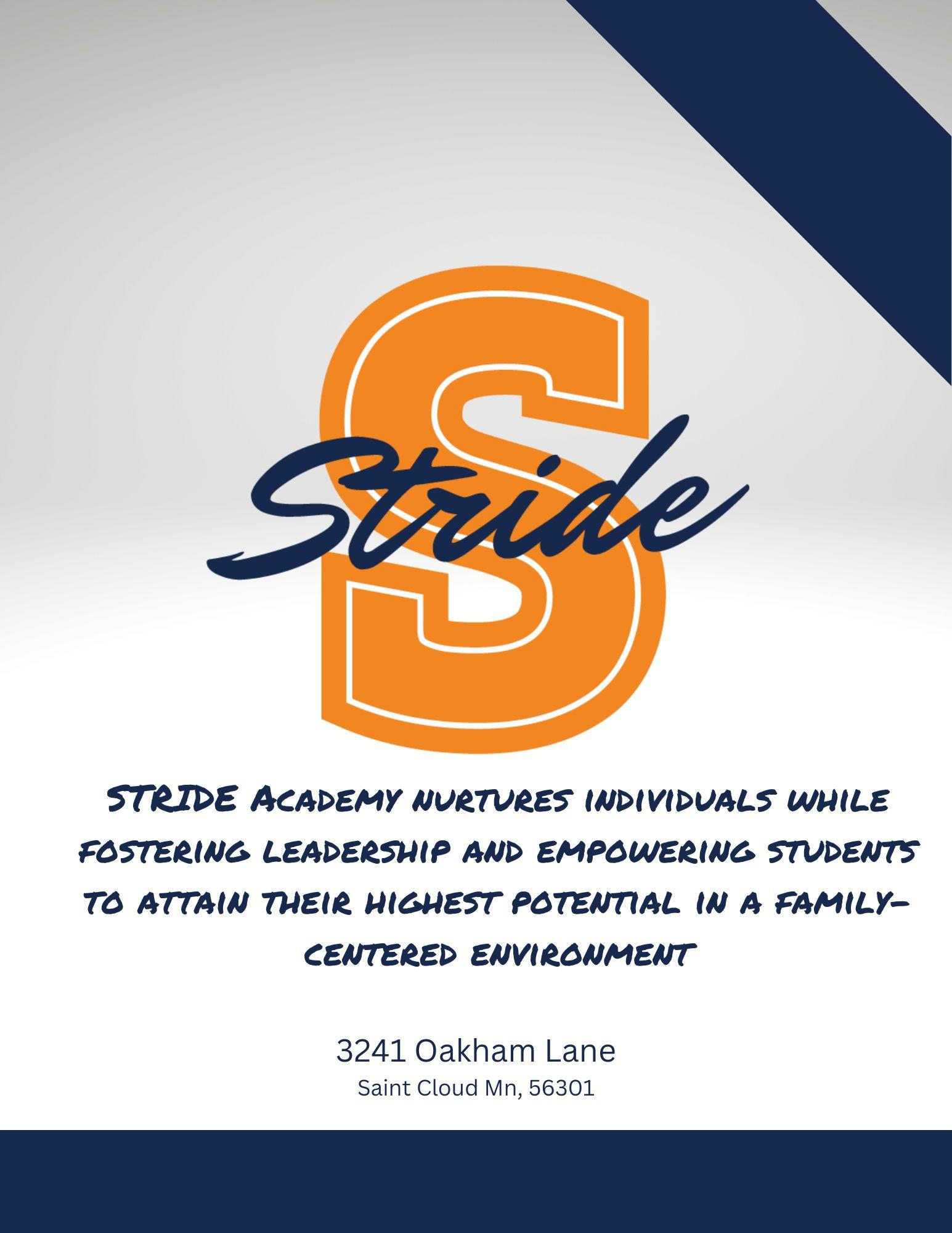 AttendanceAttendanceRightsResponsibilitiesEligible resident students have the right to a free public education according to state and federal law.Absence or tardiness of students because of religious holidays and observances shall be recorded as excused absences or tardiness at the written request of the parent/guardian.For more detail, click this link to find: STUDENT Attendance Policy 503Students and families are responsible for following the school’s attendance and tardiness rules and procedures.Students and families are responsible for notifying the school (e.g., written note, phone call, email) before an absence or upon returning to school after an absence.Students are responsible for obtaining a pass from a staff person when late for class or if there is a need to leave class.Students and families are responsible for notifying the school if the student must leave during the school day.Bullying ProhibitionBullying ProhibitionRightsResponsibilitiesStudents have the right to a learning environment that does not permit, condone, or tolerate bullying or cyberbullying by either an individual or group.Students have the right to be free from retaliation when making good faith reports of bullying or cyberbullying.For more detail, click this link to find: Policy 514 Bully ProhibitionStudents who believe they have been the target or victim ofbullying or have knowledge or belief of conduct that may constitute bullying shall report the alleged act immediately to school staff. Students have the responsibility to intervene on behalf of any individual who is a target of bullying and report any acts of bullying immediately. We expect STRIDE students to be Upstanders and not Bystanders in the presence of bullying.Equal OpportunityEqual OpportunityRightsResponsibilitiesStudents have the right of equal opportunity, as allowed by law, to participate in all school activities and school education programs for which they are eligible.For more detail, click this link to find: Policy 401 Equal Employment OpportunityStudents are responsible for following the rules and procedures of the school-sponsored activity in which they participate. Students may not discourage the participation of other students.Fair TreatmentFair TreatmentRightsResponsibilitiesStudents have the right to due process as defined in the Minnesota Pupil Fair Dismissal Act when involved in a violation of district rules. Included is the opportunity to hear the nature of the violation and to give their account of the situation.Students have the right to expect privacy regarding actions taken.Students have the right to be informed of all applicableclassroom and school rules, expectations and procedures.Students have the right to be treated respectfully by school employees and other students.Students have the right to be free from unreasonable physical contact from teachers and other students. Immediate intervention by staff to protect a student or other individual from physical injury, however, is allowable.Students are responsible for responding to all directives or inquiries from staff, for following all laws, policies, rules, and expectations that apply to them.Students are responsible for knowing and following all applicable classroom rules, expectations, and procedures.Students are responsible for treating all persons respectfully.Students are responsible for respecting the space and freedom of those around them.Students are expected to treat the property of others and the district responsibly.Students are responsible for engaging in conduct that does not threaten to injure themselves, other persons, or property.Free Speech and Expression	Free Speech and Expression	RightsResponsibilitiesStudents have the right to free speech so long as such speech does not violate the rights of others.Students are responsible for expressing opinions, publishing written materials, and distributing literature in such a manner that:is not libelous, obscene, discriminatory, or sexually explicit,does not contain references to alcohol, chemicals, tobacco, or other products that are illegal for use by minors,does not interfere with the rights of others,does not disrupt the atmosphere of learning in the school, andfollows school rules and procedures regarding time, place, and manner.Permission of the school administrator is required for distribution or posting of written materials.Learning and Academic WorkLearning and Academic WorkRightsResponsibilitiesStudents have the right to attend school and gain an education as provided by law. Attendance at a particular school is a privilege, not a right.Students have the right to attend school in a safe environment that is free from disruptive behavior.Students have the right to complete assignments missed during an absence.Students who are unable to attend at the school site due to illness, injury or placement have the right to home/hospital instruction as regulated by state guidelines.For more detail, click this link: Minnesota Statute § 120A.366Students are responsible for daily attendance, completing class assignments on time and bringing appropriate materials needed for class use.Students are responsible for behaving in such a manner that supports learning for all, does not pose a potential or actual danger to themselves or others and is not disruptive to the learning process for others.Students are responsible for obtaining and completing make-up work assigned for periods of absence.Students are responsible for completing work assigned as part of the home/hospital instructional process.Non-Discrimination/Harassment-Free EnvironmentNon-Discrimination/Harassment-Free EnvironmentRightsResponsibilitiesStudents have the right to a learning environment that is free from discrimination, harassment and violence based on an individual’s race, color, creed, religion, national origin, sex/gender, age, marital status, familial status, status with respect to public assistance, sexual orientation or disability or any other protected class.Students have the right to be free from retaliation when making good faith reports of discrimination, harassment, or violence.For more detail, click this link to find: Policy 413 Harassment and ViolenceStudents are responsible for treating other students and district employees in a manner that does not discriminate against or harass.Students are responsible for reporting to staff (e.g., teacher or administrator) incidents of discrimination, harassment, violence or retaliation that they have experienced or of which they are aware.MedicationsMedicationsRightsResponsibilitiesStudents have the right to receive medications and medicalprocedures that must be administered during the school day in order for a student to attend school.Students are responsible for following established School Board Policy regarding medications.Students and families are responsible for providing written notification to the school nurse when any medication must be administered to a student during the school day. All medications brought to school must be in the original labeled container.For more detail, click this link to find: Policy 516 Student MedicationPersonal Property and PrivacyPersonal Property and PrivacyRightsResponsibilitiesStudents generally have a right of privacy for themselves and their personal property while on school district property and at school-sponsored or associated events.According to Minnesota law, students have the right to utilize school-owned property (i.e., lockers, desks) for storing appropriate items of personal property with the understanding that all school- owned property is within the exclusive control of the school district and may be searched by school authorities for any reason, at any time, without permission, consent or requirement of a searchwarrant.For more detail, click this link: Minnesota Statute § 121A.72, subd. 1 Or Policy 502. Search of Student Lockers, Desks, Personal Possessions, Student’s PersonStudents must not bring any item or material that violates school district policy, school rules or state or federal law, or that would cause, or tend to cause, a disruption or endanger the health or safety of students or other people onto school district property or to school-sponsored or associated events. Items prohibited include, but are not limited to, stolen goods, weapons and look-alike weapons and other illegal items.When reasonable suspicion exists to believe a student possesses prohibited items or that a search will uncover evidence of a violation of a school rule or of the law, school administrators or designees may conduct a reasonable search of a student’s person or property.Students are responsible for keeping their lockers/desks in good condition and free of any items that are illegal or prohibited.The personal possessions of students within a school locker may be searched when school administrators or designees have a reasonable suspicion that the search will uncover evidence of a violation of law or school rules.Student DressStudent DressRightsResponsibilitiesStudents have the right to choose their manner of dress and personal grooming unless it presents a clear danger to thestudent’s health or safety or causes a substantial disruption to student learning or the school environment.Students are responsible for wearing clothes that are appropriate for school. To maintain a safe learning environment, student dress cannot be a health and/or safety hazard, obscene, sexually explicit or discriminatory. Clothing that displays references to alcohol, chemicals, tobacco or other products that are illegal for use by minors is not permitted. Please see the STRIDE Academy Student Handbook for specific school guidelines.Pledge of AllegiancePledge of AllegianceRights and OpportunitiesResponsibilitiesMinnesota law requires all public schools to provide students the opportunity to recite the Pledge of Allegiance at least once a week and allows for students to decline to participate.Students who do not wish to participate in reciting the Pledge of Allegiance may elect not to, but must not interfere with another person’s right to make that choice.For more detail, click this link to find: 531. The Pledge of AllegianceStudent GovernmentStudent GovernmentOpportunitiesResponsibilitiesStudents have the opportunity to form and participate in student government that is open to all members of the student body being represented. The purpose of the existence of student government is to represent and respond to the needs of all students.When forming a student government, students are responsible for establishing purposeful governing rules. The student government is responsible for communicating with the student body, faculty, and administration and being aware of and complying with any school district policies affecting the student government procedures.Student RecordsStudent RecordsRightsResponsibilitiesParents/guardians and adult students generally have the right to view and challenge their school records according to state and federal laws.Students have the right to privacy regarding their school records. Any disclosure of information from student records will be consistent with legal requirements and policy established by the school district.For more detail, click this link to find: *515. Privacy of Student RecordsStudents are responsible for following established building and district procedures regarding access to their school records.Technology Usage and SafetyTechnology Usage and SafetyRights and OpportunitiesResponsibilitiesStudents have the opportunity to equitable access to a variety of district technology resources.For more detail, click this link to find: Policy 524. Internet Acceptable Use and SafetyStudents are responsible for using the district technology resources properly and following all district and school rules and procedures.Students are responsible for respecting the privacy of other users, and not intentionally seeking information on, obtaining copies of, or modifying files, other data or passwords belonging to other users without permission.Students are responsible for maintaining the security of the district technology resources and recognizing and honoring the intellectual property rights of others.Students are responsible for immediately disclosing inadvertent access of unacceptable materials or an unacceptable internet site to an appropriate school district administrator.Students are responsible for thinking before posting, respecting other people online, being careful when meeting online friends in person and protecting themselves online.Intervention and Response CategoriesIntervention and Response CategoriesIntervention and Response CategoriesSkills-Based SupportsRe-teaching of expectations, procedures, and routinesIncrease positive feedback fordemonstration of expected behaviorReminder/Redirection on ways to ask for help or solve problemsReminder/Redirection on ways to manage emotionsReminder/Redirection of appropriate languageTeacher/Student conferenceRestorative PracticesBrief individual skill coachingResponsibility Centered      Discipline ConferenceRepair/Mend relationshipFee restitutionStaff ActionsFidelity check of school-wide systems, structures and supportsReview (classroom/non-classroom) behavior management plan including social skills teaching and reinforcementClassroom/Non-classroom supportsSeat change, assigned seatingLoss of related privilegesParent/Guardian notificationIncrease active supervisionConfiscating itemsOptional administrative actions that may result in removal from instructionNote: A recurring behavior infraction may be treated as an infraction at a higher levelOptional administrative actions that may result in removal from instructionNote: A recurring behavior infraction may be treated as an infraction at a higher levelOptional administrative actions that may result in removal from instructionNote: A recurring behavior infraction may be treated as an infraction at a higher levelIntervention and Response CategoriesIntervention and Response CategoriesIntervention and Response CategoriesSkills-Based SupportsRe-teaching routines, expectations, and proceduresIncrease positive feedback for demonstration of expected behaviorRe-teaching ways to ask for help, solve problems, manage emotionsSelf-charting of behaviorsSkill practice/role playIndividual skill coachingStudent contractSchool community serviceRestorative PracticesGuided conversations using restorative questionsResponsibility Centered            Discipline ConferenceRestorative Circle for problem solvingCommunity Service (as restitution)Reflective essayRestorative back-to-class planStaff/Administrative ActionsReview student data to make an informed decisionDevelop a student skill planInitiate behavior support planFormalize check-in/out plan with adultDetentionLoss of related privilegesAssigned seatingTime out of classroom: less than 15 minutesConsultation with colleaguesConsider referral to MTSS teamParent/Guardian conferenceIncrease active supervisionOptional administrative actions that may result in removal from instructionNote: A recurring behavior infraction may be treated as an infraction at a higher levelOptional administrative actions that may result in removal from instructionNote: A recurring behavior infraction may be treated as an infraction at a higher levelOptional administrative actions that may result in removal from instructionNote: A recurring behavior infraction may be treated as an infraction at a higher levelIntervention and Response CategoriesIntervention and Response CategoriesIntervention and Response CategoriesSkills-Based SupportsIndividual or small group skill instructionTargeted instruction focused on the area of needIncrease positive feedback for demonstration of targeted behaviorsRestorative PracticesRestorative back-to-class planResponsibility Centered            Discipline ConferenceStaff-led mediationRestitution for property incidentsRestorative CircleStaff/Administrative ActionsReferral to student support teamLoss of related privilegesAlternative instructionStudent-staff conferenceChange in classroom assignment/scheduleConsult with School Resource OfficerLoss of transportation (bus) privilegesDevelopment of a re-entry planParent/Guardian conferenceOptional administrative actions that may result in removal from instructionIn-school removal from instruction one (1) day or lessOut-of-school dismissal from instruction one (1) day or less. Consider student’s age and understandingOptional administrative actions that may result in removal from instructionIn-school removal from instruction one (1) day or lessOut-of-school dismissal from instruction one (1) day or less. Consider student’s age and understandingOptional administrative actions that may result in removal from instructionIn-school removal from instruction one (1) day or lessOut-of-school dismissal from instruction one (1) day or less. Consider student’s age and understandingIntervention and Response CategoriesIntervention and Response CategoriesIntervention and Response CategoriesSkills-Based SupportsIncrease positive feedback for demonstration of individualized behavior plan/goalIndividualized skill instruction by licensed support staffIndividual behavior support planIEP/504 Plan Team consultation for potential changesRestorative PracticesRestorative transition back-to-class planNeutral party mediationFamily group conferenceRestitution for property incidentsRestorative CircleStaff/Administrative ActionsConsultation with the School Resource OfficerRefer to or review with student support teamReferral to alcohol or drug counselorLoss of transportation (bus) privilegesConsideration of alternative interim educational placementDevelopment of a re-entry planOptional administrative actions that may result in removal from instructionOut-of-school dismissal from instruction not to exceed four (4) days. Consider student’s age and understandingOptional administrative actions that may result in removal from instructionOut-of-school dismissal from instruction not to exceed four (4) days. Consider student’s age and understandingOptional administrative actions that may result in removal from instructionOut-of-school dismissal from instruction not to exceed four (4) days. Consider student’s age and understandingIntervention and Response CategoriesIntervention and Response CategoriesIntervention and Response CategoriesSkills-Based SupportsIndividual coaching by licensed staffIndividual behavior support planIncrease positive feedback for demonstration of individualized behavior plan/goalRestorative PracticesFamily group conference (may be as part of a move to a new setting)Staff/Administrative ActionsConsultation with student support team and Executive DirectorDevelopment of a re-entry planOptional Administrative Actions that may result in removal from instructionOut-of-school dismissal from instruction five (5) or more days (ten (10) days if there is a recommendation for expulsion). Consider student’s age and understandingPossible recommendation for expulsionConsult with/refer to local law enforcementOptional Administrative Actions that may result in removal from instructionOut-of-school dismissal from instruction five (5) or more days (ten (10) days if there is a recommendation for expulsion). Consider student’s age and understandingPossible recommendation for expulsionConsult with/refer to local law enforcementOptional Administrative Actions that may result in removal from instructionOut-of-school dismissal from instruction five (5) or more days (ten (10) days if there is a recommendation for expulsion). Consider student’s age and understandingPossible recommendation for expulsionConsult with/refer to local law enforcementAlphabetical Listing of Behaviors112233445ACADEMIC DISHONESTY – AC0/AC1ACADEMIC DISHONESTY – AC0/AC1ACADEMIC DISHONESTY – AC0/AC1ACADEMIC DISHONESTY – AC0/AC1ACADEMIC DISHONESTY – AC0/AC1ACADEMIC DISHONESTY – AC0/AC1ACADEMIC DISHONESTY – AC0/AC1ACADEMIC DISHONESTY – AC0/AC1ACADEMIC DISHONESTY – AC0/AC1ACADEMIC DISHONESTY – AC0/AC1Submitting another person’s work as your own, or allowing another person to use your work, including, but not limited to, cheating on a school assignment, plagiarism or using electronic devices or other technology to accomplish this endALCOHOL – AL1ALCOHOL – AL1ALCOHOL – AL1ALCOHOL – AL1ALCOHOL – AL1ALCOHOL – AL1ALCOHOL – AL1ALCOHOL – AL1ALCOHOL – AL1ALCOHOL – AL1Possessing, using, distributing, or being under the influence of alcoholARSON – AR1ARSON – AR1ARSON – AR1ARSON – AR1ARSON – AR1ARSON – AR1ARSON – AR1ARSON – AR1ARSON – AR1ARSON – AR1The willful or malicious burning of school propertyASSAULT-SEXUAL – AX1ASSAULT-SEXUAL – AX1ASSAULT-SEXUAL – AX1ASSAULT-SEXUAL – AX1ASSAULT-SEXUAL – AX1ASSAULT-SEXUAL – AX1ASSAULT-SEXUAL – AX1ASSAULT-SEXUAL – AX1ASSAULT-SEXUAL – AX1ASSAULT-SEXUAL – AX1Exhibiting conduct of a sexual or indecent nature toward another person that is accompanied by actual or threatened physical force or that induces fear, shame or mental suffering and can include the touching of another’s intimate parts, or forcing a person to touch any person’s intimate partsASSAULT-PHYSICAL – AP1ASSAULT-PHYSICAL – AP1ASSAULT-PHYSICAL – AP1ASSAULT-PHYSICAL – AP1ASSAULT-PHYSICAL – AP1ASSAULT-PHYSICAL – AP1ASSAULT-PHYSICAL – AP1ASSAULT-PHYSICAL – AP1ASSAULT-PHYSICAL – AP1ASSAULT-PHYSICAL – AP1An act done with intent to cause fear in another of immediate bodily harm or death; or the intentional infliction of, or attempt to inflict, bodily harm upon another; the threat to do bodily harm to another with present ability to carry out the threatBOMB THREAT – BT1BOMB THREAT – BT1BOMB THREAT – BT1BOMB THREAT – BT1BOMB THREAT – BT1BOMB THREAT – BT1BOMB THREAT – BT1BOMB THREAT – BT1BOMB THREAT – BT1BOMB THREAT – BT1Any implied or active threat regarding incendiary or explosive device to cause property damage or injuries, whether or not such a device actually existsBULLYING – BL1BULLYING – BL1BULLYING – BL1BULLYING – BL1BULLYING – BL1BULLYING – BL1BULLYING – BL1BULLYING – BL1BULLYING – BL1BULLYING – BL1Repeated behavior by an individual or group that is intended to cause the victim, or would cause a reasonable person of the same age as the victim, to feel frightened, threatened, intimidated, humiliated, shamed, disgraced, ostracized or physically abused. Bullying can take place in several forms including, but not limited to, written, verbal or nonverbal threats or intimidating or threatening gesturesCYBER-BULLYING – CB1CYBER-BULLYING – CB1CYBER-BULLYING – CB1CYBER-BULLYING – CB1CYBER-BULLYING – CB1CYBER-BULLYING – CB1CYBER-BULLYING – CB1CYBER-BULLYING – CB1CYBER-BULLYING – CB1CYBER-BULLYING – CB1Bullying using technology or other electronic communication, including, but not limited to, transferring a sign, signal, writing, image, sound, or data, including posting on a social network Internet website or forum, transmitted through a computer, cell phone or other electronic deviceDEFIANCE – DF0DEFIANCE – DF0DEFIANCE – DF0DEFIANCE – DF0DEFIANCE – DF0DEFIANCE – DF0DEFIANCE – DF0DEFIANCE – DF0DEFIANCE – DF0DEFIANCE – DF0Engaging in brief or low-intensity failure to follow directions or talking backDEFIANCE/NON-COMPLIANCE – DF1DEFIANCE/NON-COMPLIANCE – DF1DEFIANCE/NON-COMPLIANCE – DF1DEFIANCE/NON-COMPLIANCE – DF1DEFIANCE/NON-COMPLIANCE – DF1DEFIANCE/NON-COMPLIANCE – DF1DEFIANCE/NON-COMPLIANCE – DF1DEFIANCE/NON-COMPLIANCE – DF1DEFIANCE/NON-COMPLIANCE – DF1DEFIANCE/NON-COMPLIANCE – DF1Repeated failure to follow directions and/or significant disruption of the learning environment DRESS CODE VIOLATION – DC0DRESS CODE VIOLATION – DC0DRESS CODE VIOLATION – DC0DRESS CODE VIOLATION – DC0DRESS CODE VIOLATION – DC0DRESS CODE VIOLATION – DC0DRESS CODE VIOLATION – DC0DRESS CODE VIOLATION – DC0DRESS CODE VIOLATION – DC0DRESS CODE VIOLATION – DC0Wearing clothing that does not fit within the dress code guidelines practiced by the school/districtDRUGS, ILLEGAL – DI1DRUGS, ILLEGAL – DI1DRUGS, ILLEGAL – DI1DRUGS, ILLEGAL – DI1DRUGS, ILLEGAL – DI1DRUGS, ILLEGAL – DI1DRUGS, ILLEGAL – DI1DRUGS, ILLEGAL – DI1DRUGS, ILLEGAL – DI1DRUGS, ILLEGAL – DI1Using, possessing, or intending to sell a narcotic, drug or controlled substance, including, but not limited to, inhalants, marijuana and cocaine, drug paraphernalia and look-alike drugs and syntheticsUsing, possessing, or intending to sell a narcotic, drug or controlled substance, including, but not limited to, inhalants, marijuana and cocaine, drug paraphernalia and look-alike drugs and syntheticsUsing, possessing, or intending to sell a narcotic, drug or controlled substance, including, but not limited to, inhalants, marijuana and cocaine, drug paraphernalia and look-alike drugs and syntheticsUsing, possessing, or intending to sell a narcotic, drug or controlled substance, including, but not limited to, inhalants, marijuana and cocaine, drug paraphernalia and look-alike drugs and syntheticsUsing, possessing, or intending to sell a narcotic, drug or controlled substance, including, but not limited to, inhalants, marijuana and cocaine, drug paraphernalia and look-alike drugs and syntheticsUsing, possessing, or intending to sell a narcotic, drug or controlled substance, including, but not limited to, inhalants, marijuana and cocaine, drug paraphernalia and look-alike drugs and syntheticsUsing, possessing, or intending to sell a narcotic, drug or controlled substance, including, but not limited to, inhalants, marijuana and cocaine, drug paraphernalia and look-alike drugs and syntheticsUsing, possessing, or intending to sell a narcotic, drug or controlled substance, including, but not limited to, inhalants, marijuana and cocaine, drug paraphernalia and look-alike drugs and syntheticsUsing, possessing, or intending to sell a narcotic, drug or controlled substance, including, but not limited to, inhalants, marijuana and cocaine, drug paraphernalia and look-alike drugs and syntheticsUsing, possessing, or intending to sell a narcotic, drug or controlled substance, including, but not limited to, inhalants, marijuana and cocaine, drug paraphernalia and look-alike drugs and syntheticsParaphernalia: Possessing any device used to consume drugs, including but not limited to, pipes, needles, clips, papers, pods, vapes, and any other containers or materials related to drugs or drug usePrescription: Possessing, except as prescribed by a physician and approved by a school nurse, or distributing prescription drugsUse/Possession: Possessing, using, distributing, or being under the influence of narcotics, drugs or other controlled substances or look alike substancesFORGERY – FO0FORGERY – FO0FORGERY – FO0FORGERY – FO0FORGERY – FO0FORGERY – FO0FORGERY – FO0FORGERY – FO0FORGERY – FO0FORGERY – FO0Signing someone else’s name without their permission or knowledgeGAMBLING – GA0GAMBLING – GA0GAMBLING – GA0GAMBLING – GA0GAMBLING – GA0GAMBLING – GA0GAMBLING – GA0GAMBLING – GA0GAMBLING – GA0GAMBLING – GA0Playing a game of chance for stakesGANG ACTIVITYGANG ACTIVITYGANG ACTIVITYGANG ACTIVITYGANG ACTIVITYGANG ACTIVITYGANG ACTIVITYGANG ACTIVITYGANG ACTIVITYGANG ACTIVITYStudent misconduct that meets all of the following criteria: Belonging to or associating with a group of three or more people who band together under a common identifying symbol, sign, or name, and, while under the supervision of STRIDE Academy personnel, participating in a violation listed in this handbook to further an implicit or explicit goal of the gang/groupNOTE: Gang activity is documented in conjunction with a primary behavior infractionStudent misconduct that meets all of the following criteria: Belonging to or associating with a group of three or more people who band together under a common identifying symbol, sign, or name, and, while under the supervision of STRIDE Academy personnel, participating in a violation listed in this handbook to further an implicit or explicit goal of the gang/groupNOTE: Gang activity is documented in conjunction with a primary behavior infractionStudent misconduct that meets all of the following criteria: Belonging to or associating with a group of three or more people who band together under a common identifying symbol, sign, or name, and, while under the supervision of STRIDE Academy personnel, participating in a violation listed in this handbook to further an implicit or explicit goal of the gang/groupNOTE: Gang activity is documented in conjunction with a primary behavior infractionStudent misconduct that meets all of the following criteria: Belonging to or associating with a group of three or more people who band together under a common identifying symbol, sign, or name, and, while under the supervision of STRIDE Academy personnel, participating in a violation listed in this handbook to further an implicit or explicit goal of the gang/groupNOTE: Gang activity is documented in conjunction with a primary behavior infractionStudent misconduct that meets all of the following criteria: Belonging to or associating with a group of three or more people who band together under a common identifying symbol, sign, or name, and, while under the supervision of STRIDE Academy personnel, participating in a violation listed in this handbook to further an implicit or explicit goal of the gang/groupNOTE: Gang activity is documented in conjunction with a primary behavior infractionStudent misconduct that meets all of the following criteria: Belonging to or associating with a group of three or more people who band together under a common identifying symbol, sign, or name, and, while under the supervision of STRIDE Academy personnel, participating in a violation listed in this handbook to further an implicit or explicit goal of the gang/groupNOTE: Gang activity is documented in conjunction with a primary behavior infractionStudent misconduct that meets all of the following criteria: Belonging to or associating with a group of three or more people who band together under a common identifying symbol, sign, or name, and, while under the supervision of STRIDE Academy personnel, participating in a violation listed in this handbook to further an implicit or explicit goal of the gang/groupNOTE: Gang activity is documented in conjunction with a primary behavior infractionStudent misconduct that meets all of the following criteria: Belonging to or associating with a group of three or more people who band together under a common identifying symbol, sign, or name, and, while under the supervision of STRIDE Academy personnel, participating in a violation listed in this handbook to further an implicit or explicit goal of the gang/groupNOTE: Gang activity is documented in conjunction with a primary behavior infractionStudent misconduct that meets all of the following criteria: Belonging to or associating with a group of three or more people who band together under a common identifying symbol, sign, or name, and, while under the supervision of STRIDE Academy personnel, participating in a violation listed in this handbook to further an implicit or explicit goal of the gang/groupNOTE: Gang activity is documented in conjunction with a primary behavior infractionStudent misconduct that meets all of the following criteria: Belonging to or associating with a group of three or more people who band together under a common identifying symbol, sign, or name, and, while under the supervision of STRIDE Academy personnel, participating in a violation listed in this handbook to further an implicit or explicit goal of the gang/groupNOTE: Gang activity is documented in conjunction with a primary behavior infractionHARASSMENTHARASSMENTHARASSMENTHARASSMENTHARASSMENTHARASSMENTHARASSMENTHARASSMENTHARASSMENTHARASSMENTExhibiting unwelcome discriminatory behavior that has the purpose or effect of creating an environment that is intimidating, hostile or offensive with respect to that individualExhibiting unwelcome discriminatory behavior that has the purpose or effect of creating an environment that is intimidating, hostile or offensive with respect to that individualExhibiting unwelcome discriminatory behavior that has the purpose or effect of creating an environment that is intimidating, hostile or offensive with respect to that individualExhibiting unwelcome discriminatory behavior that has the purpose or effect of creating an environment that is intimidating, hostile or offensive with respect to that individualExhibiting unwelcome discriminatory behavior that has the purpose or effect of creating an environment that is intimidating, hostile or offensive with respect to that individualExhibiting unwelcome discriminatory behavior that has the purpose or effect of creating an environment that is intimidating, hostile or offensive with respect to that individualExhibiting unwelcome discriminatory behavior that has the purpose or effect of creating an environment that is intimidating, hostile or offensive with respect to that individualExhibiting unwelcome discriminatory behavior that has the purpose or effect of creating an environment that is intimidating, hostile or offensive with respect to that individualExhibiting unwelcome discriminatory behavior that has the purpose or effect of creating an environment that is intimidating, hostile or offensive with respect to that individualExhibiting unwelcome discriminatory behavior that has the purpose or effect of creating an environment that is intimidating, hostile or offensive with respect to that individualDisability Harassment – HD1: Unwelcome discriminatory behavior based upon disabilityEthnicity/National Origin Harassment – HE1: Unwelcome discriminatory behavior based upon ethnicityGender/Sexual Harassment – HG1: Unwelcome discriminatory behavior based upon gender or gender identity and/or sexual advances, requests for sexual favors, and other verbal or physical harassment of a sexual natureHarassment Other – HO1: Unwelcome discriminatory behavior based upon familial status, public assistance status and/or ageRacial Harassment – HC1: Unwelcome discriminatory behavior based upon race or colorReligious Harassment – HR1: Unwelcome discriminatory behavior based upon religion or creedSexual Orientation Harassment – HS1: Unwelcome discriminatory behavior based upon sexual orientationHAZING – HZ1HAZING – HZ1HAZING – HZ1HAZING – HZ1HAZING – HZ1HAZING – HZ1HAZING – HZ1HAZING – HZ1HAZING – HZ1HAZING – HZ1Committing a potentially harmful act against a student or coercing a student into committing such an act, in order for the student to be initiated into, or affiliated with, an organization or for any other purposeINAPPROPRIATE LANGUAGE – IL0/IL1INAPPROPRIATE LANGUAGE – IL0/IL1INAPPROPRIATE LANGUAGE – IL0/IL1INAPPROPRIATE LANGUAGE – IL0/IL1INAPPROPRIATE LANGUAGE – IL0/IL1INAPPROPRIATE LANGUAGE – IL0/IL1INAPPROPRIATE LANGUAGE – IL0/IL1INAPPROPRIATE LANGUAGE – IL0/IL1INAPPROPRIATE LANGUAGE – IL0/IL1INAPPROPRIATE LANGUAGE – IL0/IL1Use of language that is offensive to others, including but not limited to, profanity, obscenities, or any language that is disruptive to the learning environment; discriminatory language will be considered harassmentLEFT GROUNDS – LG1LEFT GROUNDS – LG1LEFT GROUNDS – LG1LEFT GROUNDS – LG1LEFT GROUNDS – LG1LEFT GROUNDS – LG1LEFT GROUNDS – LG1LEFT GROUNDS – LG1LEFT GROUNDS – LG1LEFT GROUNDS – LG1Leaving building/grounds without permission and returning during the day, including, but not limited to, student leaving campus to eat lunch and returningMAJOR SCHOOL DISRUPTION – MD1MAJOR SCHOOL DISRUPTION – MD1MAJOR SCHOOL DISRUPTION – MD1MAJOR SCHOOL DISRUPTION – MD1MAJOR SCHOOL DISRUPTION – MD1MAJOR SCHOOL DISRUPTION – MD1MAJOR SCHOOL DISRUPTION – MD1MAJOR SCHOOL DISRUPTION – MD1MAJOR SCHOOL DISRUPTION – MD1MAJOR SCHOOL DISRUPTION – MD1Substantial non-compliance, failure to follow directions, and interruption of learning for self or othersOVER-THE-COUNTER MEDICATIONS – OM0/OM1OVER-THE-COUNTER MEDICATIONS – OM0/OM1OVER-THE-COUNTER MEDICATIONS – OM0/OM1OVER-THE-COUNTER MEDICATIONS – OM0/OM1OVER-THE-COUNTER MEDICATIONS – OM0/OM1OVER-THE-COUNTER MEDICATIONS – OM0/OM1OVER-THE-COUNTER MEDICATIONS – OM0/OM1OVER-THE-COUNTER MEDICATIONS – OM0/OM1OVER-THE-COUNTER MEDICATIONS – OM0/OM1OVER-THE-COUNTER MEDICATIONS – OM0/OM1Except as excluded by policy, possessing non-prescription medications while on school propertyExcept as excluded by policy, possessing non-prescription medications while on school propertyExcept as excluded by policy, possessing non-prescription medications while on school propertyExcept as excluded by policy, possessing non-prescription medications while on school propertyExcept as excluded by policy, possessing non-prescription medications while on school propertyExcept as excluded by policy, possessing non-prescription medications while on school propertyExcept as excluded by policy, possessing non-prescription medications while on school propertyExcept as excluded by policy, possessing non-prescription medications while on school propertyExcept as excluded by policy, possessing non-prescription medications while on school propertyExcept as excluded by policy, possessing non-prescription medications while on school propertyPossessing or using over-the-counter medications without permissionSelling or distributing over-the-counter medicationsPARKING VIOLATION – PV0PARKING VIOLATION – PV0PARKING VIOLATION – PV0PARKING VIOLATION – PV0PARKING VIOLATION – PV0PARKING VIOLATION – PV0PARKING VIOLATION – PV0PARKING VIOLATION – PV0PARKING VIOLATION – PV0PARKING VIOLATION – PV0Parking in an unauthorized area on school property or parking without a permit or permissionPHYSICAL AGGRESSION – PA1PHYSICAL AGGRESSION – PA1PHYSICAL AGGRESSION – PA1PHYSICAL AGGRESSION – PA1PHYSICAL AGGRESSION – PA1PHYSICAL AGGRESSION – PA1PHYSICAL AGGRESSION – PA1PHYSICAL AGGRESSION – PA1PHYSICAL AGGRESSION – PA1PHYSICAL AGGRESSION – PA1An intentional act of physical aggression toward staff or students with intent to harmPHYSICAL CONTACT – PC0/PC1PHYSICAL CONTACT – PC0/PC1PHYSICAL CONTACT – PC0/PC1PHYSICAL CONTACT – PC0/PC1PHYSICAL CONTACT – PC0/PC1PHYSICAL CONTACT – PC0/PC1PHYSICAL CONTACT – PC0/PC1PHYSICAL CONTACT – PC0/PC1PHYSICAL CONTACT – PC0/PC1PHYSICAL CONTACT – PC0/PC1An act of physical contact toward students including rough housing, horseplay, public displays of affection and sexual actsPROPERTY MISUSE – PM0/PM1PROPERTY MISUSE – PM0/PM1PROPERTY MISUSE – PM0/PM1PROPERTY MISUSE – PM0/PM1PROPERTY MISUSE – PM0/PM1PROPERTY MISUSE – PM0/PM1PROPERTY MISUSE – PM0/PM1PROPERTY MISUSE – PM0/PM1PROPERTY MISUSE – PM0/PM1PROPERTY MISUSE – PM0/PM1Using an item or piece of equipment in a manner for which it was not intended, including but not limited to, damaging school property or the property of othersRECKLESS DRIVING – RD1RECKLESS DRIVING – RD1RECKLESS DRIVING – RD1RECKLESS DRIVING – RD1RECKLESS DRIVING – RD1RECKLESS DRIVING – RD1RECKLESS DRIVING – RD1RECKLESS DRIVING – RD1RECKLESS DRIVING – RD1RECKLESS DRIVING – RD1Driving on district property in such a manner to endanger persons or propertyTEASING – TE0TEASING – TE0TEASING – TE0TEASING – TE0TEASING – TE0TEASING – TE0TEASING – TE0TEASING – TE0TEASING – TE0TEASING – TE0A single occurrence of teasing or name calling with or without the intent to injure, degrade, disgrace or intimidate other individualsTECHNOLOGY MISUSE – TV0/TV1TECHNOLOGY MISUSE – TV0/TV1TECHNOLOGY MISUSE – TV0/TV1TECHNOLOGY MISUSE – TV0/TV1TECHNOLOGY MISUSE – TV0/TV1TECHNOLOGY MISUSE – TV0/TV1TECHNOLOGY MISUSE – TV0/TV1TECHNOLOGY MISUSE – TV0/TV1TECHNOLOGY MISUSE – TV0/TV1TECHNOLOGY MISUSE – TV0/TV1Engaging in inappropriate use of a personal device, camera, computer or other electronic device; discriminatory use will be considered harassmentTHEFT—TH0/TH1THEFT—TH0/TH1THEFT—TH0/TH1THEFT—TH0/TH1THEFT—TH0/TH1THEFT—TH0/TH1THEFT—TH0/TH1THEFT—TH0/TH1THEFT—TH0/TH1THEFT—TH0/TH1Intentionally using, taking or possessing another’s property without permission/authorization or with the intent to deprive the owner of his/her property including, but not limited to school supplies, food, clothing, electronics, etc.THREAT/INTIMIDATION – TI0/TI1THREAT/INTIMIDATION – TI0/TI1THREAT/INTIMIDATION – TI0/TI1THREAT/INTIMIDATION – TI0/TI1THREAT/INTIMIDATION – TI0/TI1THREAT/INTIMIDATION – TI0/TI1THREAT/INTIMIDATION – TI0/TI1THREAT/INTIMIDATION – TI0/TI1THREAT/INTIMIDATION – TI0/TI1THREAT/INTIMIDATION – TI0/TI1Conveying an intent to cause harm or violence through an oral, written, or physical threat, sign or actTOBACCO and TOBACCO-RELATED DEVICES – TB1TOBACCO and TOBACCO-RELATED DEVICES – TB1TOBACCO and TOBACCO-RELATED DEVICES – TB1TOBACCO and TOBACCO-RELATED DEVICES – TB1TOBACCO and TOBACCO-RELATED DEVICES – TB1TOBACCO and TOBACCO-RELATED DEVICES – TB1TOBACCO and TOBACCO-RELATED DEVICES – TB1TOBACCO and TOBACCO-RELATED DEVICES – TB1TOBACCO and TOBACCO-RELATED DEVICES – TB1TOBACCO and TOBACCO-RELATED DEVICES – TB1Possessing or using a tobacco-based, look-alike product or tobacco-related device, including, but not limited to, electronic cigarettes, packaging, storage, juice, pods, containers or possession of tobacco-related products such as a lighter or matchesTRESPASSING – TP0/TP1TRESPASSING – TP0/TP1TRESPASSING – TP0/TP1TRESPASSING – TP0/TP1TRESPASSING – TP0/TP1TRESPASSING – TP0/TP1TRESPASSING – TP0/TP1TRESPASSING – TP0/TP1TRESPASSING – TP0/TP1TRESPASSING – TP0/TP1Being on school district property without permission during or after school hours or after being directed to leave, including, but not limited to, being on district property during a suspension or expulsionTRUANCY—TR0/TR1TRUANCY—TR0/TR1TRUANCY—TR0/TR1TRUANCY—TR0/TR1TRUANCY—TR0/TR1TRUANCY—TR0/TR1TRUANCY—TR0/TR1TRUANCY—TR0/TR1TRUANCY—TR0/TR1TRUANCY—TR0/TR1Being absent from class or school without a lawful excuseBeing absent from class or school without a lawful excuseBeing absent from class or school without a lawful excuseBeing absent from class or school without a lawful excuseBeing absent from class or school without a lawful excuseBeing absent from class or school without a lawful excuseBeing absent from class or school without a lawful excuseBeing absent from class or school without a lawful excuseBeing absent from class or school without a lawful excuseBeing absent from class or school without a lawful excuseSkipping Class– SC0/SC1 Being absent from class without teacher authorization (i.e., student is in the building/on school grounds but not attending class)Tardiness– TA0/TA1 Arriving late to class or to schoolUnexcused Absence – TR0/TR1 Being absent from class or school without authorization (i.e., exceeding allowed number of absences, leaving school grounds without permission)Chronic Truancy – TR0/TR1 Continuing unauthorized absencesNOTE: Incidents of chronic truancy are referred to the County Truancy Intervention Specialist and necessitate the filing of a truancy petition/educational neglect with the County AttorneyVANDALISM – VN0/VN1VANDALISM – VN0/VN1VANDALISM – VN0/VN1VANDALISM – VN0/VN1VANDALISM – VN0/VN1VANDALISM – VN0/VN1VANDALISM – VN0/VN1VANDALISM – VN0/VN1VANDALISM – VN0/VN1VANDALISM – VN0/VN1Deliberate destruction of or damage to district or private property VERBAL ABUSE – VB0/VB1VERBAL ABUSE – VB0/VB1VERBAL ABUSE – VB0/VB1VERBAL ABUSE – VB0/VB1VERBAL ABUSE – VB0/VB1VERBAL ABUSE – VB0/VB1VERBAL ABUSE – VB0/VB1VERBAL ABUSE – VB0/VB1VERBAL ABUSE – VB0/VB1VERBAL ABUSE – VB0/VB1The act of forcefully criticizing, insulting, or denouncing another person. Characterized by underlying anger and hostility, it is a destructive form of communication intended to harm the self-concept of the other person and produce negative emotionsVERBAL AGGRESSION – VA0/VA1VERBAL AGGRESSION – VA0/VA1VERBAL AGGRESSION – VA0/VA1VERBAL AGGRESSION – VA0/VA1VERBAL AGGRESSION – VA0/VA1VERBAL AGGRESSION – VA0/VA1VERBAL AGGRESSION – VA0/VA1VERBAL AGGRESSION – VA0/VA1VERBAL AGGRESSION – VA0/VA1VERBAL AGGRESSION – VA0/VA1Inappropriately using words directed toward another person, including but not limited to name-calling, profanity or other types of inappropriate terms to provoke conflict or physical harmWEAPON—WE1WEAPON—WE1WEAPON—WE1WEAPON—WE1WEAPON—WE1WEAPON—WE1WEAPON—WE1WEAPON—WE1WEAPON—WE1WEAPON—WE1Any firearm, whether loaded or unloaded, any device or instrument designed as a weapon or through its use capable of threatening or producing great bodily harm or death, or any device or instrument that is used to threaten or cause bodily harm or death and combustible or flammable liquids. For more detail, click this link: School Board Policy 501, Weapons PolicyAny firearm, whether loaded or unloaded, any device or instrument designed as a weapon or through its use capable of threatening or producing great bodily harm or death, or any device or instrument that is used to threaten or cause bodily harm or death and combustible or flammable liquids. For more detail, click this link: School Board Policy 501, Weapons PolicyAny firearm, whether loaded or unloaded, any device or instrument designed as a weapon or through its use capable of threatening or producing great bodily harm or death, or any device or instrument that is used to threaten or cause bodily harm or death and combustible or flammable liquids. For more detail, click this link: School Board Policy 501, Weapons PolicyAny firearm, whether loaded or unloaded, any device or instrument designed as a weapon or through its use capable of threatening or producing great bodily harm or death, or any device or instrument that is used to threaten or cause bodily harm or death and combustible or flammable liquids. For more detail, click this link: School Board Policy 501, Weapons PolicyAny firearm, whether loaded or unloaded, any device or instrument designed as a weapon or through its use capable of threatening or producing great bodily harm or death, or any device or instrument that is used to threaten or cause bodily harm or death and combustible or flammable liquids. For more detail, click this link: School Board Policy 501, Weapons PolicyAny firearm, whether loaded or unloaded, any device or instrument designed as a weapon or through its use capable of threatening or producing great bodily harm or death, or any device or instrument that is used to threaten or cause bodily harm or death and combustible or flammable liquids. For more detail, click this link: School Board Policy 501, Weapons PolicyAny firearm, whether loaded or unloaded, any device or instrument designed as a weapon or through its use capable of threatening or producing great bodily harm or death, or any device or instrument that is used to threaten or cause bodily harm or death and combustible or flammable liquids. For more detail, click this link: School Board Policy 501, Weapons PolicyAny firearm, whether loaded or unloaded, any device or instrument designed as a weapon or through its use capable of threatening or producing great bodily harm or death, or any device or instrument that is used to threaten or cause bodily harm or death and combustible or flammable liquids. For more detail, click this link: School Board Policy 501, Weapons PolicyAny firearm, whether loaded or unloaded, any device or instrument designed as a weapon or through its use capable of threatening or producing great bodily harm or death, or any device or instrument that is used to threaten or cause bodily harm or death and combustible or flammable liquids. For more detail, click this link: School Board Policy 501, Weapons PolicyAny firearm, whether loaded or unloaded, any device or instrument designed as a weapon or through its use capable of threatening or producing great bodily harm or death, or any device or instrument that is used to threaten or cause bodily harm or death and combustible or flammable liquids. For more detail, click this link: School Board Policy 501, Weapons PolicyFirearm: Possessing or using a device designed to be used as a weapon, from which is expelled a projectile by the force of explosion or force of combustionOther Weapon or Object, Not a Firearm: Possessing or using any device or instrument—including any non-conventional weapon—that, in the manner it is used or intended to be used, is calculated or likely to produce bodily harm or substantial bodily harm, or fear of any degree of bodily harm. (Other weapons include knives with blades under 2.5 inches, fake knives, look alike weapons, ammunition, etc.)Length of SuspensionServices ProvidedSchool Administrator or Designee ResponsibilityParent/Guardian ResponsibilityUp to five (5) school daysCurrent classroom work and homework will be made available, if possibleArrange for collection of classroom work and homework from teachersPick up classroom work and homework from school or arrange to have it mailed to homeReturn completed work uponstudent’s return to schoolSix (6) to ten (10 )school days*Current classroom work andhomework will be made available no later than the sixth school day of suspensionArrange for collection of classroom work and homework from teachersPick up classroom workand homework from school or arrange to have it mailed to home Return completed work to school administratorUp to 15 school days (only pending expulsion, consideration of administrative transfer, or when student constitutes a substantial and immediate danger)*Alternative education services must be arranged to begin no later than the 11th school dayArrange for alternative education services as soon as a determination has been made to refer student for expulsion or transferAssist school administrator in establishing a schedule for the delivery of alternative education servicesIEP Team Meeting RequiredManifestation Determination RequiredFunctional BehavioralAssessment Plan RequiredAlternative EducationServices RequiredStudent removed for one school day or lessNo*No*No*No*Student suspended for less than five consecutive school daysNo*No*No*No*Student suspended for six OR MORE consecutive school daysYesYesNo*YesStudent removed for 10 days in a school yearYesYesYesYes, access to FAPE requiredStudent placed on in-school suspensionNo**No**No**No**Student suspended from the busIEP specific***IEPspecific***IEP specific***IEP specific***Parent requests a manifestation determination following any removal for disciplinary reasons.YesYesNo*No*